Složení atomu a jaderné reakcePracovní list je určen především pro žáky středních škol. Je možné jej využít i na 2. stupni základních škol. Žáci si zopakují základní znalosti o složení atomu a jaderných reakcích, seznámí se s využitím sluneční energie.Pokus: Energie ze Slunce________________________________________________________Doplňte ke každé částici její označení, spojte částice s místem jejich výskytu.		1. proton …….			A. obal atomu		2. neutron …….			B. jádro atomu		3. elektron ……Označte správnou odpověď.Podle počtu částic v jádře atomu rozlišujeme nuklidy a izotopy.Izotopy mají stejný počet protonů a elektronů.Izotopy mají stejnou hmotnost.Izotopy mají stejný počet elektronů, protonů a neutronů.Slunce je obrovský zdroj energie. Každou sekundu přináší energii 700 J na m2.Uveďte dva způsoby využití sluneční energie a stručně je popište.………………………………………………………………………………………………………………………………………………………………………………………………………………………………………………………………………………………………………………………………………Slunce je koule žhavého plazmatu – jaderný reaktor. Jaká reakce je základním zdrojem veškeré energie? 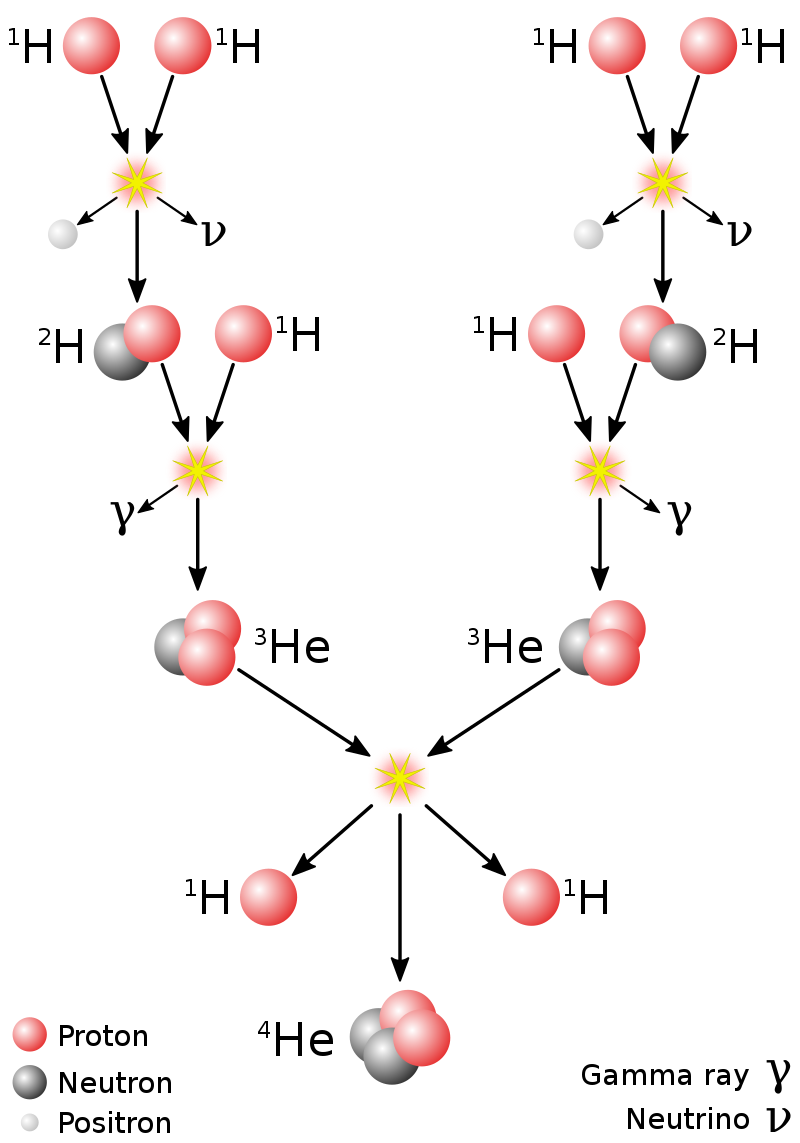 Soubor:Fusion in the Sun.svg. (2023, 16. února). Wikimedia Commons . Získáno 16:21, 5. dubna 2023 z https://commons.wikimedia.org/w/index.php?title=File:Fusion_in_the_Sun.svg&oldid=732960205 .………………………………………………………………………………………………………………………………………………………………………………………………………………………………………………………………………………………………………………………………………Co jsem se touto aktivitou naučil(a):………………………………………………………………………………………………………………………………………………………………………………………………………………………… Autor: Zora Knoppová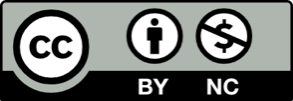 Toto dílo je licencováno pod licencí Creative Commons [CC BY-NC 4.0]. Licenční podmínky navštivte na adrese [https://creativecommons.org/choose/?lang=cs].